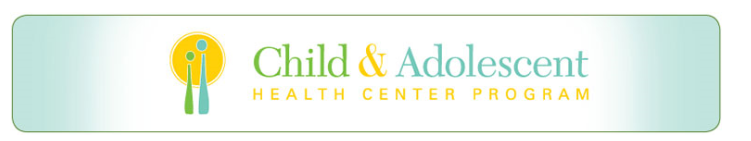 ATTACHMENT E: Application Coversheet & Staffing ListFY23 CAHC Non-Competitive Application
      Funds Requested        Behavioral Health Response Funding Opportunity
                                  
      Behavioral Health Response Funding Assurances 
     (Only check assurances if CAHC would like to accept Behavioral Health Response Funds)
      Assurances
       Authorized Agency Signatory
       (Required)
FY23 CAHC Staffing ListList all staff members that work in the CAHC (e.g. Coordinator, Medical Director, Medical Provider, Mental Health Provider, Medical Assistant, RN, RD, Dental Hygienist, Outreach Coordinator, Case Manager, Health Educator, etc.).
 Applicant fiduciary name:
CAHC address (not fiduciary):  CAHC name:CAHC address (not fiduciary): Contact Person (name, email, phone):CAHC address (not fiduciary): Authorized agency signatory name and title:Authorized agency signatory name and title:Authorized agency signatory email:Authorized agency signatory email:Authorized agency signature:Authorized agency signature:Type of CAHC (check all that apply):
 Clinical           Alternative Clinical            School Wellness Program
 Behavioral Health Services            Network Services ModelPhysical Location of CAHC (check all that apply):

 Elementary      Middle School      High School      Alternative High School    

 Other:                                               N/A

Number of youth in target area/Number of youth in school :__________

Number of unduplicated youth targeted for FY23: __________
Total Amount of Funds Requested: $  Yes, our CAHC would like to accept the Behavioral Health Response Funding Opportunity  No, our CAHC would not like to accept the Behavioral Health Response Funding Opportunity  Funds are supplemental to support the behavioral response resulting from the impact of COVID.   Funds cannot supplant projects, positions, or activities that are already funded or in place by the existing fiduciary, school district, ISD or other collaborating partners.  Funds are temporary and only available for FY23.  Funding will be used for services in the CAHC target population.   Abortion services, counseling and referrals for abortion services will not be provided as part of the services offered.  Services will comply with all federal and state laws and regulations prohibiting discrimination and with all requirements and regulations of the MDHHS and MDE.  Family planning drugs and/or devices will not be prescribed, dispensed or otherwise distributed (only check assurance if located on school property).  All CAHC Minimum Program Requirements will be met through the CAHC proposal.  CAHC will notify CAHC Agency Consultant in writing within 10 days of main medical or mental health provider absence.  
Authorized agency signature:	                                                      Date:

CAHC Site Name:CAHC Site Name:CAHC Site Name:CAHC Site Name:Staff NameTitle/Position/FTEEmailPhone